Trucs et conseils pour les nouveaux non-fumeursFélicitations !Vous avez cessez de fumer avec l’aide des puissantes techniques d’hypnose.Voici quelques TRUCS pour vous aider à rester non-fumeur :Écoutez vos enregistrements personnalisés d’hypnose régulièrement, puis au besoin;Faites votre ancrage de calme à chaque envie de fumer qui se pointe;Rappelez-vous qu’une envie de fumer ne dure que 2 ou 3 minutes…  Occupez-vous!Buvez beaucoup d’eau. Elle aidera votre corps à se libérer des toxines et à régénérer ses cellules;Utilisez des timbres cutanés de nicotine au besoin;Préparez-vous des crudités d’avance ou mâchez de la gomme sans sucre au besoin;Évitez l’alcool et réduisez la caféine pour les prochaines semaines;Mangez mieux, bougez davantage et changez vos habitudes;Affichez et relisez votre contrat d’arrêt de fumer ainsi que les raisonspour lesquelles vous avez cesser de fumer;Rappelez-vous que des millions de personnes ont cessé de fumeravant vous et que… VOUS AVEZ TOUJOURS LE CHOIX!										         Isabelle Monnier, hypnothérapeute				                                                  514.575.9207                www.hypnofamille.com                                                 Toute reproduction interdite.                 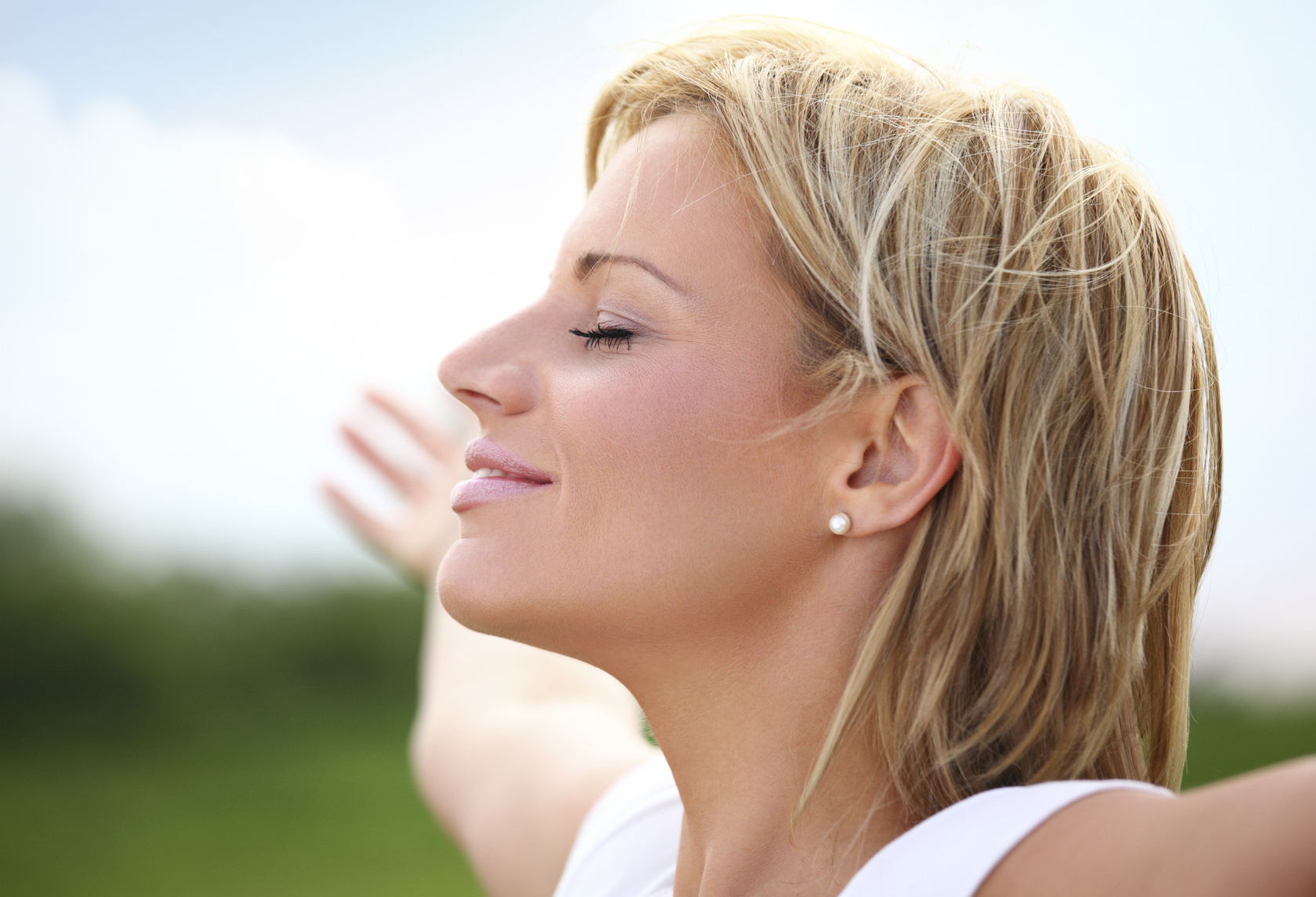 